ΕΠΑΝΑΛΗΠΤΙΚΟ ΚΡΙΤΗΡΙΟ – ΑΝΑΠΝΕΥΣΤΙΚΟ ΚΑΙ ΚΥΚΛΟΦΟΡΙΚΟ ΣΥΣΤΗΜΑΌνομα: ________________________________________________________   20-4-2015Α. Αναπνευστικό σύστημα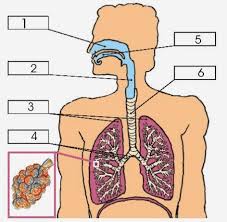 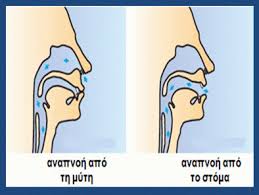 3. Κύκλωσε τη σωστή απάντηση.  (10)Α. Το κύριο όργανο του αναπνευστικού μας συστήματος είναι     ● η ρινική κοιλότητα     ● οι πνεύμονεςΒ. Η ανταλλαγή των αερίων γίνεται      ● στις κυψελίδες     ● στους βρόγχουςΓ. Ο αέρας που εισπνέουμε σε σχέση με αυτόν που εκπνέουμε περιέχει     ● περισσότερο Ο2  και λιγότερο CO2     ● λιγότερο Ο2  και περισσότερο CO2 Δ. Με την αναπνοή περνά     ● Ο2  στο αίμα και αποβάλλεται CO2     ● CO2  στο αίμα και αποβάλλεται Ο2Β. Κυκλοφορικό σύστημα1. Συμπλήρωσε τα κενά των παρακάτω προτάσεων.  (10)Η καρδιά είναι ένας ______ , βρίσκεται ανάμεσα στους __________ στο αριστερό μέρος του στήθους και έχει μέγεθος περίπου ίση με την __________ μας. Αισθανόμαστε τους χτύπους της-τον σφυγμό της- στη μέσα μεριά του _________ μας, στο ________ μας και κάτω από τον ____________ μας.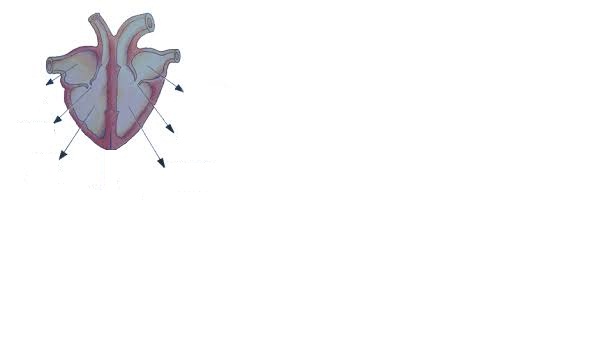 ►Το αίμα ρυθμίζει τη θερμοκρασία του σώματος. (   )►Οι κόλποι και οι κοιλίες δεν επικοινωνούν μεταξύ τους.  (   )►Το κυκλοφορικό σύστημα αποτελούν τα αιμοφόρα αγγεία.  (   )►Το αίμα μπορεί και περνά από τις κοιλίες στους κόλπους.  (   )►Κατά την καρδιακή παύλα η καρδιά χαλαρώνει και ξεκουράζεται.  (   )►Οι αρτηρίες μεταφέρουν αίμα πλούσιο σε Ο2  και θρεπτικά συστατικά.  (   )►Οι φλέβες μεταφέρουν αίμα πλούσιο σε CO2 .  (   )►Η καρδιά χτυπάει πιο γρήγορα στα παιδιά απ’ ό,τι στους ενήλικες.  (   )4. Απαντάς μία από τις δύο:  (20)    4α. Τι ξέρεις για την μικρή και την μεγάλη κυκλοφορία του αίματος;     4β. Περίγραψε με λίγα λόγια την κυκλοφορία του αίματος ξεκινώντας από την αριστερή κοιλία.__________________________________________________________________________________________________________________________________________________________________________________________________________________________________________________________________________________________________________________________________________________________________________________________________________________________________________________________________________________________________________________________________________________________________________________________________________________________________________________________________________________________________________________________________________________________________________________________________________________________________________________________________________________________________________________________________________________________________5. Ποιες συνήθειες συμβάλλουν στην καλή λειτουργία του αναπνευστικού και κυκλοφορικού μας      συστήματος; Τσέκαρέ τες με ένα √.  (10)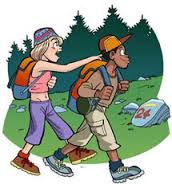 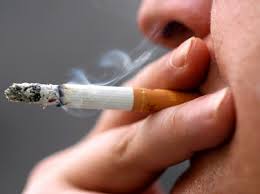 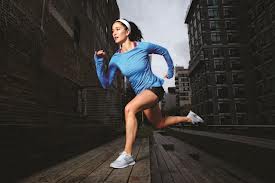 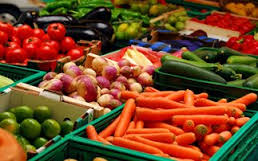 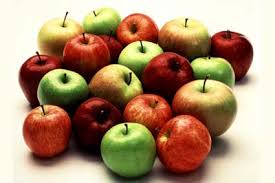 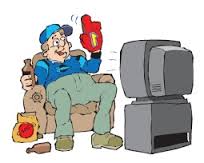 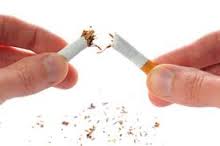 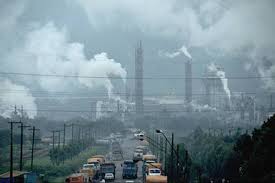 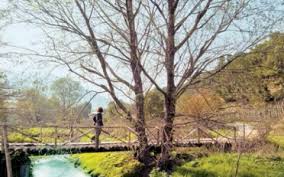 